---------------------------------------------------------------------------------------------------------------------------PRISTOPNA IZJAVAS podpisom te pristopne izjave:sprejemam statut in ostale splošne akte Sindikat strojevodij Slovenije ter se zavezujem plačevati sindikalne članarino v skladu z akti Sindikata strojevodij Slovenijedovoljujem, da se moji osebni podatki zbirajo za vodenje točne evidence članstva, plačevanje članarine, izobraževanje, nudenje pravne pomoči, izplačevanje solidarnostnih pomoči, spremljanje podatkov o sindikalnih funkcijah, vodenje zavarovanj in drugih odtegljajev ter izdelavo statističnih analiz.dovoljujem, da se moji osebni podatki zbirajo za namene obveščanja             DA                 NESindikat strojevodij Slovenije izjavlja, da se bodo pridobljeni osebni podatki varovali v skladu z Zakonom o varstvu osebnih podatkov (Uradni list RS, št. 94/07; ZVOP-1/UPB1) in Pravilnikom SSSLO o varstvu osebnih in zaupnih podatkov.Na podlagi te pristopne izjave se _____________________________________ včlani v območni odbor _______________________________.								Predsednik:								_________________________--------------------------------------------------------------------------------------------------------------------------------------SOGLASJE ZA ODTEGNITEV SINDIKALNE ČLANARINEPodpisani _______________________________ zaposlen v družbi _________________________, organizacijska enota _________________________, soglašam z odtegovanjem sindikalne članarine od moje plače v skladu z obvestilom Sindikata strojevodij Slovenije in na račun Sindikata strojevodij Slovenije.V _______________________, dne _____________								Podpis:_________________________SINDIKAT STROJEVODIJ SLOVENIJETrg osvobodilne fronte 71000 LJUBLJANA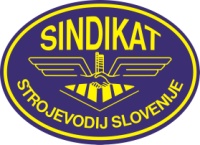 T:+386 1 29 12671E:sindikat.ssslo@slo-zeleznice.siW:www. sindikat-strojevodij.siTRR: 0222 2001 8958 995ID št. za DDV: SI31901794Matična št.: 5457319Ime in priimekRojenNaslov (ulica, poštna št. in kraj)Tel. št. doma/v službi/GSMNaslov e-pošteZaposlitev (podjetje)Delovno mestoV, dnePodpis: